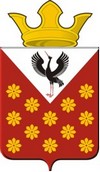 Раздел 1. Официальные сообщения и материалыУчредители:  Дума Краснополянского сельского поселения, Администрация Краснополянского сельского поселения.Год основания издания: 2016 г.; статус  издания:  периодическое печатное   издание;    адрес администрации  МО Краснополянского сельского поселения: 623881, Свердловская область, Байкаловский район,  с. Краснополянское, ул. Советская, 26, тел\факс  8 (34362) 9-33-22,   www.krasnopolyanskoe.ru;  дата подписания  номера газеты в печать: 21.02.2022 г.;  формат бумаги: А3;  объем издания  2  листа;  тираж  25 экземпляров,   председатель редакционного совета  - Нуртазинова Айжан Бектасовна  8(34362) 9-33-68СПИСОКкандидатов в присяжные заседатели Краснополянского сельского поселения Байкаловского муниципального района Свердловской областидля Ирбитского районного суда Свердловской области на период с 1 июня 2022 г. по 31 мая 2026 г.СПИСОКкандидатов в присяжные заседатели Краснополянского сельского поселения Байкаловского муниципального района Свердловской областидля Свердловского областного суда на период с 1 июня 2022 года по 31 мая 2026 года.По вопросам, связанным с ознакомлением и уточнением списков кандидатов в присяжные заседатели, обращаться в Администрацию Краснополянского сельского поселения Байкаловского муниципального района Свердловской области по адресу: Свердловская область Байкаловский район с. Краснополянское ул. Советская д. 26 (время приема с понедельника по пятницу  с 8:00 до 16:00, обеденный перерыв с 12:00 до 13:00), либо по телефону 8 (34362) 9-33-68.